Application Form for Accreditation of Building Information Modelling (BIM) Manager CoursesPart II (Information on the BIM Manager Course) *Mandatory fields # Delete as appropriateInput “N.A.” if it is not applicable.^ First vetting to be completed within one month of the date of receipt of the application.Part II-4E Please put the subjects offered/to be offered against the core subjects. A subject can be mapped against multiple core subjects.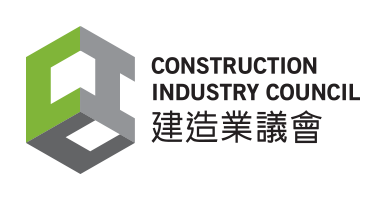 Construction Industry CouncilConstruction Industry CouncilConstruction Industry CouncilFor official use only Application No.: A-BMR-____Important Notes to Course ProvidersPlease read carefully the “Application Guide for Accreditation of Building Information Modelling (BIM) Manager Courses” BEFORE completing this application form. It is the responsibility of the Course Providers to provide adequate and sufficient evidence to demonstrate that they meet the assessment criteria. The Course Providers should provide all relevant documents required for assessment by CIC throughout the accreditation process. In preparing evidence, the emphasis should be on quality and relevance, not the quantity.  This Application Form together with all necessary supporting documents (either softcopies or hardcopies) shall be submitted by mail to BIM Department - Construction Industry Council, 38/F, COS Centre, 56 Tsun Yip Street, Kwun Tong, Kowloon, or by email to bimcas@cic.hk. Please state “Private and Confidential - Application for Accreditation of BIM Manager Course” on the envelope or email subject. This application form must be submitted together with the documents, if applicable, listed in the Document Checklist. Please provide other relevant supporting documents where necessary. Original diploma, certificate, degree transcript or other important documents should NOT be sent to CIC by mail.Upon submission, this Application Form and all other attached documents become part of CIC records and are not returnable. Section 1  Course InformationSection 1  Course InformationSection 1  Course Information1.1 Name of Course Provider*1.1 Name of Course Provider*1.1 Name of Course Provider*(English)    (Chinese)    1.2 Name of Award/Certificate Granting Body*1.2 Name of Award/Certificate Granting Body*1.2 Name of Award/Certificate Granting Body*(English)    (Chinese)    1.3 Course Title*1.3 Course Title*1.3 Course Title*(English)    (Chinese)    1.4 Qualification Title (Exit Award)*1.4 Qualification Title (Exit Award)*1.4 Qualification Title (Exit Award)*(English)    (Chinese)    1.5 Target Students *1.5 Target Students *1.5 Target Students * General public         In-house training General public         In-house training General public         In-house training1.6 Notional Learning Hours*1.6 Notional Learning Hours*Contact hours:Self-study hours:Total (Contact hours + Self-study hours): Others (please specify):1.7 Mode(s) of Delivery & Course Duration*1.7 Mode(s) of Delivery & Course Duration*Full-time: (hour/day/month#)Part-time: (hour/day/month#)Workplace attachment / on-the-job training/in-house training#: (hour/day/ month#)Others (please specify):1.8 Start Date1.8 Start DateEstimated commencement date:Section 2 Information on the Department Providing the Course*Section 2 Information on the Department Providing the Course*2.1  Structure of the department offering the course2.1  Structure of the department offering the courseOrganisation chart to show the organisational structure of the department, including the major academic and administrative components.Organisation chart to show the organisational structure of the department, including the major academic and administrative components.2.2 Teaching and Administrative Responsibilities2.2 Teaching and Administrative ResponsibilitiesDescribe the authority of the Dean/Vice-Principal/Academic Director# and others within the department who holds the responsibility of the BIM Manager Course to be accredited.Describe the authority of the Dean/Vice-Principal/Academic Director# and others within the department who holds the responsibility of the BIM Manager Course to be accredited.2.3  Other Departments/Supporting Units#2.3  Other Departments/Supporting Units#Describe the relationship with other departments/supporting units that provide the BIM Manager Course.Describe the relationship with other departments/supporting units that provide the BIM Manager Course.Section 3 Course Objectives and Learning Outcomes*Section 3 Course Objectives and Learning Outcomes*3.1 Course Objectives3.1 Course ObjectivesList the course objectives.List the course objectives.3.2 Course Learning Outcomes3.2 Course Learning OutcomesList the course learning outcomes.List the course learning outcomes.Note: As a minimum, students must be able to achieve the following generic learning outcomes upon completion of the course: Please mark each box to confirm*An ability to describe BIM concept definitions and scope, BIM standards and guidelines in the Hong Kong and global contexts. YesAn ability to explain BIM software, the modelling process, and current and upcoming technologies.  YesAn ability to understand BIM uses and BIM software applications, and to design and manage the overall process of a BIM project. YesAn ability to plan and execute the setting-up of a common data environment and data quality control system for effective use and sharing of digital information in a BIM project. YesAn ability to describe commercial and financial issues of BIM as well as BIM-related contractual issues. YesMark “X” in appropriate box(es) in Table 1 to indicate the relationship between course learning outcomes and generic learning outcomes for BIM Manager Courses. Table 1 – Mapping of Course Learning Outcomes and Generic Learning Outcomes for a BIM Manager CourseMark “X” in appropriate box(es) in Table 1 to indicate the relationship between course learning outcomes and generic learning outcomes for BIM Manager Courses. Table 1 – Mapping of Course Learning Outcomes and Generic Learning Outcomes for a BIM Manager CourseSection 4  Syllabuses and Curriculum*Section 4  Syllabuses and Curriculum*4.1 For each subject within the course, provide the following:Name of subjectSubject numberSyllabusStatement of objectivesList of essential and reference text-booksRelationship of subject to course learning outcomesAssessment details4.1 For each subject within the course, provide the following:Name of subjectSubject numberSyllabusStatement of objectivesList of essential and reference text-booksRelationship of subject to course learning outcomesAssessment details4.2 Provide details in Table 2 for each subject.Table 2 - Subject Details4.2 Provide details in Table 2 for each subject.Table 2 - Subject Details4.3 Subject Learning Outcomes4.3 Subject Learning OutcomesList the learning outcomes of each subject List the learning outcomes of each subject Note: As a minimum, students must be able to achieve the following learning outcomes upon completion of all subjects: Please mark each box to confirm*An ability to describe the BIM concept definitions and scope, BIM standards and guidelines in the Hong Kong and global contexts. YesAn ability to explain BIM software, the modelling process, and current and upcoming technologies. YesAn ability to understand BIM uses and BIM software applications, and to design and manage the overall process of a BIM project. YesAn ability to plan and execute the setting-up of a common data environment and data quality control system for effective use and sharing of digital information in a BIM project. YesAn ability to describe commercial and financial issues of BIM and BIM related contractual issues. YesMark “X” in appropriate box(es) in Table 3 to indicate the relationship between subject learning outcomes and generic learning outcomes for BIM Manager Courses Table 3 - Mapping of Subject Learning Outcomes and Generic Learning Outcomes for a BIM Manager CourseMark “X” in appropriate box(es) in Table 3 to indicate the relationship between subject learning outcomes and generic learning outcomes for BIM Manager Courses Table 3 - Mapping of Subject Learning Outcomes and Generic Learning Outcomes for a BIM Manager Course4.4 Mapping of Subjects offered against the Core Subjects of a CIC-accredited BIM Manager Course.  Please complete Part II-4E.4.4 Mapping of Subjects offered against the Core Subjects of a CIC-accredited BIM Manager Course.  Please complete Part II-4E.Section 5  Student Admission Requirements*5.1   Admission requirements List the admission requirements.5.2  Policies and procedures for admissionList the policies and procedures for admission.5.3 Methods and procedures for checking documents submitted for admission Explain the methods and procedures for checking documents submitted for admission.Section 6  Learning and Teaching Activities*6.1 Summary of the learning and teaching activities (module, contact hours, self-study hours, etc.)Provide a summary of the learning and teaching activities.6.2 Medium of Instruction Class delivery:Learning and teaching material: 6.3 Instructor-Student RatioProvide the information regarding Instructor-Student ratio.6.4 Assessment 6.4.1 Describe the mechanism for receiving feedback from students and checking their progress.6.4.2 Describe the passing requirement of individual modules and the full course.6.4.3 Describe the graduation requirements.6.4.4 Provide details about workplace attachment (if any).6.4.5 Describe the policies and the mechanism to ensure the integrity, validity and reliability of assessments. 6.4.6 List the external examiners or reviewers appointed for the course.Section 7  Course Staff*7.1 Academic/Teaching Staff7.1.1 Responsibilities of Course Director/Leader: 7.1.2 Provide numbers in Table 4 of staff involved in delivering the BIM Manager Course Table 4 - Number of Staff Involved in Delivery of the CourseFull-time – normally refers to appointment of service for not less than 40 hours a week7.1.3 For each teaching staff, complete a copy of the form below^.  Alternatively, a Curriculum Vitae may be submitted, provided it supplies all the information requested in the form.^ Copy the form as many times as needed for additional teaching staff.7.2 Technical StaffProvide details of technical staff supporting the course in Table 5.                                Table 5 - Details of Technical Staff Supporting the Course7.3 Staff Training and DevelopmentList the staff development plans (future) and activities (past 2 years).Section 8  Financial Resources for the Course*Provide information on the financial resources and the budget for the course on a yearly basis (Income and Expense).Section 9  Facilities for the Course* Section 9  Facilities for the Course* Section 9  Facilities for the Course* Section 9  Facilities for the Course* Section 9  Facilities for the Course* Section 9  Facilities for the Course*   Mark the Box if the information in this Section is the same as information provided in Section 6 of Application Form PN02-F-01-Part I, in which case skip this section. Otherwise, fill in 9.1 - 9.3.  Mark the Box if the information in this Section is the same as information provided in Section 6 of Application Form PN02-F-01-Part I, in which case skip this section. Otherwise, fill in 9.1 - 9.3.  Mark the Box if the information in this Section is the same as information provided in Section 6 of Application Form PN02-F-01-Part I, in which case skip this section. Otherwise, fill in 9.1 - 9.3.  Mark the Box if the information in this Section is the same as information provided in Section 6 of Application Form PN02-F-01-Part I, in which case skip this section. Otherwise, fill in 9.1 - 9.3.  Mark the Box if the information in this Section is the same as information provided in Section 6 of Application Form PN02-F-01-Part I, in which case skip this section. Otherwise, fill in 9.1 - 9.3.  Mark the Box if the information in this Section is the same as information provided in Section 6 of Application Form PN02-F-01-Part I, in which case skip this section. Otherwise, fill in 9.1 - 9.3.9.1 Address of the training venues for the Course 9.1 Address of the training venues for the Course 9.1 Address of the training venues for the Course 9.1 Address of the training venues for the Course 9.1 Address of the training venues for the Course 9.1 Address of the training venues for the Course (English)    (Chinese)    9.2 Facilities and Equipment for the Course9.2 Facilities and Equipment for the Course9.2 Facilities and Equipment for the Course9.2 Facilities and Equipment for the Course9.2 Facilities and Equipment for the Course9.2 Facilities and Equipment for the CourseType of RoomNo. of RoomsSeating Capacity per roomFacilities/EquipmentComputer Hardware SpecificationBIM Softwarea.b.c.d.e.9.3 Guidelines for regular review of the adequacy and appropriateness of the training facilities, venues and equipment for conducting the course with supporting documents, e.g. Safety Requirement Specification, Certificate of Insurance, Emergency Exit Routes, etc.9.3 Guidelines for regular review of the adequacy and appropriateness of the training facilities, venues and equipment for conducting the course with supporting documents, e.g. Safety Requirement Specification, Certificate of Insurance, Emergency Exit Routes, etc.9.3 Guidelines for regular review of the adequacy and appropriateness of the training facilities, venues and equipment for conducting the course with supporting documents, e.g. Safety Requirement Specification, Certificate of Insurance, Emergency Exit Routes, etc.9.3 Guidelines for regular review of the adequacy and appropriateness of the training facilities, venues and equipment for conducting the course with supporting documents, e.g. Safety Requirement Specification, Certificate of Insurance, Emergency Exit Routes, etc.9.3 Guidelines for regular review of the adequacy and appropriateness of the training facilities, venues and equipment for conducting the course with supporting documents, e.g. Safety Requirement Specification, Certificate of Insurance, Emergency Exit Routes, etc.9.3 Guidelines for regular review of the adequacy and appropriateness of the training facilities, venues and equipment for conducting the course with supporting documents, e.g. Safety Requirement Specification, Certificate of Insurance, Emergency Exit Routes, etc.Section 10  Support to Students on the CourseSection 10  Support to Students on the CourseSection 10  Support to Students on the CourseSection 10  Support to Students on the CourseSection 10  Support to Students on the CourseSection 10  Support to Students on the Course10.1 List the support services provided to the students, e.g. career planning and counselling services (if any).10.1 List the support services provided to the students, e.g. career planning and counselling services (if any).10.1 List the support services provided to the students, e.g. career planning and counselling services (if any).10.1 List the support services provided to the students, e.g. career planning and counselling services (if any).10.1 List the support services provided to the students, e.g. career planning and counselling services (if any).10.1 List the support services provided to the students, e.g. career planning and counselling services (if any).10.2 Channels for students to receive training and teaching information from the Course Provider.10.2 Channels for students to receive training and teaching information from the Course Provider.10.2 Channels for students to receive training and teaching information from the Course Provider.10.2 Channels for students to receive training and teaching information from the Course Provider.10.2 Channels for students to receive training and teaching information from the Course Provider.10.2 Channels for students to receive training and teaching information from the Course Provider.10.3 Channels for students to provide feedback to the course provider.10.3 Channels for students to provide feedback to the course provider.10.3 Channels for students to provide feedback to the course provider.10.3 Channels for students to provide feedback to the course provider.10.3 Channels for students to provide feedback to the course provider.10.3 Channels for students to provide feedback to the course provider.Section 11  Quality Assurance Mechanism for the Course  Mark the Box if the information in this Section is the same as information in Section 8 of Application Form PN02-F-01-Part I, in which case skip this section. Otherwise, fill in 11.1 – 11.5.11.1 Quality Assurance MechanismDetails of the quality assurance mechanism for the development, approval, monitoring, review and modification of the course, including reference to the quality assurance standards used, if applicable. 11.2 Responsible UnitsProvide details in Table 6 of the responsible personnel/committees/external members for course development, approval, monitoring, review and modification Table 6 – Responsible Staff/Committees/External Members and their major responsibilities11.3 Course Development and Approval11.3.1 Mechanism/methods, with relevant supporting documents, used to ensure that the course can address the industry’s/community’s needs.11.3.2 Course vetting/validation/approval procedures and associated approval criteria (the standards of quality) at course and/or organisational levels that guide review and approval of the course to ensure that the educational/training and course objectives are met.11.4 Course Management and Monitoring11.4.1 Approach used to monitor course delivery with responsible units/persons, the frequency of monitoring, the review focus, tools and the follow-up procedures:11.5 Course Review and Continuous Improvement MeasuresCourse review process and continuous improvement measures with the course review activities, responsible unit/person, the frequency of monitoring, the review focus, tools and the follow-up procedures:Section 12 Applicant DeclarationI,      				(name in full), on behalf of 	                  (name of Course Provider) being an applicant for accreditation of a Building Information Modelling (BIM) Manager Course do hereby DECLARE that the above is a true statement of the course particulars, that I have read and understood the RULES as stipulated by Construction Industry Council (CIC) and do hereby accept the final decision of the BIM Certification and Accreditation Board of CIC.I undertake that, in the event of any change in the above particulars, I will make known the changes, within 30 days, in writing to the BIM Certification and Accreditation Board.I have read the following and hereby undertake: To comply and act in accordance with the Regulations and Rules of CIC as they now exist, or as they may in the future be amended  To pay promptly any monies due to CIC, including but not limited to any fee, subscription, levy, arrears, fine or other penalty, or re-imbursement in accordance with any scheme of compensation, or in respect of any goods or services commissioned by me or the relevant Course Provider from CICTo declare any criminal conviction related to me or employees of the relevant Course Provider within 30 daysI understand and authorise CIC to make any reasonable enquiries and check all information in relation to this application for accreditation of a Building Information Modelling (BIM) Manager Course.I acknowledge that CIC has the right to withdraw approval of application status if I and the relevant Course Provider do not meet the requirements. I understand and agree that CIC may investigate the statements I have made with respect to this application, and that I and relevant Course Providers may be subject to disciplinary actions for any misrepresentation (whether fraudulent and otherwise) in this application.If at any time CIC discovers that I have failed to disclose any of the pertinent information in this form or that I have provided false information it will have the right to terminate my application with immediate effect (with no further obligation to refund any subscription or other fees).I understand that the fees paid are non-refundable and non-transferable. For access and correction of data, please address enquiries to:BIM Department - Construction Industry Council38/F, COS Centre, 56 Tsun Yip StreetKwun Tong	KowloonTel: 2100 9000 Fax: 2100 9090E-mail:  bimcas@cic.hk  I have read and agreed to comply with the “Application Guide for Accreditation of Building Information Modelling (BIM) Manager Courses” BEFORE completing this application form.I declare that the content of this form is true and correct. I understand and accept that I am accountable for the truth of this declaration      										Date:     		Authorised Signature with Company Chop     										Date:     		Name & Title of Authorised Representative Please scan this page if this Application Form is submitted via email.Section 13 Document ChecklistTo facilitate the application process, check the following items before submission to CIC. We suggest that you keep a copy of all relevant documents for your own records, before submission.** Please write the Appendix Number at the top of the document to be submitted.Section 13 Document ChecklistTo facilitate the application process, check the following items before submission to CIC. We suggest that you keep a copy of all relevant documents for your own records, before submission.** Please write the Appendix Number at the top of the document to be submitted.Document AttachedNot ApplicableDocument Same As Part IDocumentAppendix Number**-Completed and signed application form PN02-F-01-Part II-Proof of recognition of the course by other accreditation bodies or professional bodies Part II-1A-Sample of Certificate(s) of the coursePart II-1BSection 2  Information on the Department Providing the CourseSection 2  Information on the Department Providing the Course-Organisation chart to indicate details of the organisational structure of the Department hosting the course Part II-2ASection 4  Syllabuses and CurriculumSection 4  Syllabuses and Curriculum-Course outline/syllabus about individual subject/topic Part II-4A-Templates/records for conducting course review, e.g. questionnaire, review report  Part II-4B-Records for follow-up actions taken, e.g. meeting minutesPart II-4C-Sample teaching/training materials Part II-4D-Mapping of  subjects offered against the Core Subjects of a BIM Manager CoursePart II-4ESection 5  Student Admission RequirementsSection 5  Student Admission Requirements-Sample application form and recordPart II-5A-Sample admission test paper (if applicable)Part II-5B-Sample interview questions (if applicable)Part II-5C-Students’ handbook showing the admission requirements and special admission policyPart II-5DSection 6  Learning and Teaching ActivitiesSection 6  Learning and Teaching Activities-Sample lesson plansPart II-6A-Sample assessment papers, the associated assessment criteria and relevant documentsPart II-6B-List of appointment criteria and term of appointment for external examiners/ moderators/reviewersPart II-6C-Guidelines to external examiners/moderators/reviewersPart II-6D-Sample external examiners/moderators/reviewers reportsPart II-6E-Documents outlining student support services, e.g. handbook, brochure and website Part II-6F-List of (potential) placement employersPart II-6G-Workplace attachment policy and/or guidelines (to students, supervisors, employers, etc.)Part II-6H-Workplace attachment course outline and/or class schedulePart II-6I-Sample assessment for workplace attachment Part II-6J-Sample templates for keeping records of students’ activitiesPart II-6K-Sample agreement with (potential) placement employers Part II-6L-Insurance coverage for students during placementPart II-6MSection 7  Course StaffSection 7  Course Staff-Profiles and/or curriculum vitae of teaching staffPart II-7A-Staff development plansPart II-7BSection 8  Financial Resources for the CourseSection 8  Financial Resources for the Course-Financial statements / proof of the past two years’ operation of the course (if applicable)Part II-8A-Financial projections and business plans for the course showing the operator’s sustainability for meeting the teaching/ training responsibilitiesPart II-8BSection 9  Facilities for the CourseSection 9  Facilities for the CourseFloor plan and photos of training facilities/venuePart II-9AGuidelines on using training facilities, venues and equipmentPart II-9BSafety Requirement Specification, Certificate of Insurance, Emergency Exit Routes, etc.Part II-9CSection 10  Support to Students on the courseSection 10  Support to Students on the course-Policies/sample tools for support to studentsPart II-10ASection 11  Quality Assurance Mechanism Section 11  Quality Assurance Mechanism Sample templates/tools for collecting external inputsPart II-11ARecords showing the external inputs collected for the existing course(s), e.g. meeting minutes Part II-11BRecords showing course(s) has gone through the internal development process (including vetting and approval)Part II-11CFlowchart showing the process for course development and approval with responsible personnel/committeesPart II-11DSample course proposals/plansPart II-11ESample tools and records for monitoring course delivery, e.g. class observation formPart II-11FSample tools and records for course review, e.g. questionnaires and summary statistics    Part II-11GSample course review template/report/ meeting minutesPart II-11HSummary of changes made to the course and follow up actions takenPart II-11IStudents’ handbook or relevant guidelines for complaint handling Part II-11JFlow chart showing the interrelationship of the personnel and/or committees for course development, management and reviewPart II-11KTerms of reference of the committees responsible for course development, management and review Part II-11LList of appointment criteria and roles and responsibilities of external advisors Part II-11MList of external committees or advisory bodies consulted Part II-11NSample records of consultationPart II-11OBrief profiles of external advisors or external examiners / moderators / reviewersPart II-11PTerms of agreement with third parties, if anyPart II-11QSection 12 Payment Method--Cheque for the application feeSection 14 Payment Method*All payments received are non-refundable, non-endorsable and non-transferable.Please mail to the BIM Department - Construction Industry Council, 38/F, COS Centre, 56 Tsun Yip Street, Kwun Tong, Kowloon.A cheque made payable to “Construction Industry Council” Cheque no. ______________ Name of the bank ____________________________For official use onlyFor official use onlyFor official use onlyFor official use onlyFor official use onlyFor official use onlyDateOfficerDate OfficerForm Received^Acknowledgement of application formFee Received Receipt of application feesParticulars verified Additional information requiredAdditional information receivedRecommended Interviewed onNot Recommended (With reason)Remarks : Certificate No.Core Subjects of a BIM Manager Course under the BIM Certification and Accreditation SchemesCore Subjects of a BIM Manager Course under the BIM Certification and Accreditation SchemesCore Subjects of a BIM Manager Course under the BIM Certification and Accreditation SchemesCore Subjects of a BIM Manager Course under the BIM Certification and Accreditation SchemesCore Subjects of a BIM Manager Course under the BIM Certification and Accreditation SchemesSubjects offered/to be offered1. BIM Initiation1.1  BIM Concept 1.1  BIM Concept 1.1  BIM Concept 1.1  BIM Concept 1.1  BIM Concept 1.1  BIM Concept 1. BIM Initiation1.1.1BIM definitions and terminologyBIM definitions and terminologyBIM definitions and terminologyBIM definitions and terminology1. BIM Initiation1.1.2The difference between 2D CAD, 3D CAD and BIMThe difference between 2D CAD, 3D CAD and BIMThe difference between 2D CAD, 3D CAD and BIMThe difference between 2D CAD, 3D CAD and BIM1. BIM Initiation1.1.3Concept of BIM as whole project and  whole estate perspectiveConcept of BIM as whole project and  whole estate perspectiveConcept of BIM as whole project and  whole estate perspectiveConcept of BIM as whole project and  whole estate perspective1. BIM Initiation1.1.4Value and benefits of adopting BIMValue and benefits of adopting BIMValue and benefits of adopting BIMValue and benefits of adopting BIM1. BIM Initiation1.1.5Value of BIM for AM and  FMValue of BIM for AM and  FMValue of BIM for AM and  FMValue of BIM for AM and  FM1. BIM Initiation1.1.6Collaborative working in BIMCollaborative working in BIMCollaborative working in BIMCollaborative working in BIM1. BIM Initiation1.1.7Limitations of BIM Limitations of BIM Limitations of BIM Limitations of BIM 1. BIM Initiation1.1.8Challenges within existing working practices and how BIM addresses theseChallenges within existing working practices and how BIM addresses theseChallenges within existing working practices and how BIM addresses theseChallenges within existing working practices and how BIM addresses these1. BIM Initiation1.1.9How BIM affects the current practice in AECO industryHow BIM affects the current practice in AECO industryHow BIM affects the current practice in AECO industryHow BIM affects the current practice in AECO industry1. BIM Initiation1.2 Local & Global Contexts, BIM standards and guidelines  1.2 Local & Global Contexts, BIM standards and guidelines  1.2 Local & Global Contexts, BIM standards and guidelines  1.2 Local & Global Contexts, BIM standards and guidelines  1.2 Local & Global Contexts, BIM standards and guidelines  1.2 Local & Global Contexts, BIM standards and guidelines  1. BIM Initiation1.2.1Local BIM standards and  resourcesLocal BIM standards and  resourcesLocal BIM standards and  resourcesLocal BIM standards and  resources1. BIM Initiation1.2.1.1CIC BIM StandardsCIC BIM StandardsCIC BIM Standards1. BIM Initiation1.2.1.2Government BIM standards and  resourcesGovernment BIM standards and  resourcesGovernment BIM standards and  resources1. BIM Initiation1.2.2Global context of BIM developmentGlobal context of BIM developmentGlobal context of BIM developmentGlobal context of BIM development1. BIM Initiation1.2.3Global BIM standards and  resourcesGlobal BIM standards and  resourcesGlobal BIM standards and  resourcesGlobal BIM standards and  resources1. BIM Initiation1.2.3.1ISO 19650ISO 19650ISO 196501. BIM Initiation1.2.3.2BIM FORUM LOD Specification BIM FORUM LOD Specification BIM FORUM LOD Specification 1. BIM Initiation1.2.3.3OpenBIM OpenBIM OpenBIM 2. BIM Software and Technologies2.1  BIM Software 2.1  BIM Software 2.1  BIM Software 2.1  BIM Software 2.1  BIM Software 2.1  BIM Software 2. BIM Software and Technologies2.1.1Overview of industry leading BIM software / applications Overview of industry leading BIM software / applications Overview of industry leading BIM software / applications Overview of industry leading BIM software / applications 2. BIM Software and Technologies2.1.2Characteristic, strength and limitation of industry leading BIM softwareCharacteristic, strength and limitation of industry leading BIM softwareCharacteristic, strength and limitation of industry leading BIM softwareCharacteristic, strength and limitation of industry leading BIM software2. BIM Software and Technologies2.1.3Versions and file formatsVersions and file formatsVersions and file formatsVersions and file formats2. BIM Software and Technologies2.1.4Interoperability across industry leading BIM softwareInteroperability across industry leading BIM softwareInteroperability across industry leading BIM softwareInteroperability across industry leading BIM software2. BIM Software and Technologies2.2 Technologies 2.2 Technologies 2.2 Technologies 2.2 Technologies 2.2 Technologies 2.2 Technologies 2. BIM Software and Technologies2.2.1Cloud platform Cloud platform Cloud platform Cloud platform 2. BIM Software and Technologies2.2.2Laser scanning Laser scanning Laser scanning Laser scanning 2. BIM Software and Technologies2.2.3Photogrammetry Photogrammetry Photogrammetry Photogrammetry 2. BIM Software and Technologies2.2.4GIS GIS GIS GIS 2. BIM Software and Technologies2.2.5Application of smart devicesApplication of smart devicesApplication of smart devicesApplication of smart devices2. BIM Software and Technologies2.2.6VR/AR/MR VR/AR/MR VR/AR/MR VR/AR/MR 2. BIM Software and Technologies2.2.7VDCVDCVDCVDC2. BIM Software and Technologies2.2.8RFIDRFIDRFIDRFID2. BIM Software and Technologies2.2.9Gaming technology in BIMGaming technology in BIMGaming technology in BIMGaming technology in BIM2. BIM Software and Technologies2.2.10RoboticsRoboticsRoboticsRobotics2. BIM Software and Technologies2.2.11AutomationAutomationAutomationAutomation2. BIM Software and Technologies2.2.12APIAPIAPIAPI2. BIM Software and Technologies2.2.13MiCMiCMiCMiC2. BIM Software and Technologies2.2.14Indoor positioningIndoor positioningIndoor positioningIndoor positioning2. BIM Software and Technologies2.2.15Upcoming TrendUpcoming TrendUpcoming TrendUpcoming Trend 3. BIM Uses and Processes3.1 Client BIM Strategic Stage 3.1 Client BIM Strategic Stage 3.1 Client BIM Strategic Stage 3.1 Client BIM Strategic Stage 3.1 Client BIM Strategic Stage 3.1 Client BIM Strategic Stage  3. BIM Uses and Processes3.1.1BIM strategy, BIM uses, BIM processesBIM strategy, BIM uses, BIM processesBIM strategy, BIM uses, BIM processesBIM strategy, BIM uses, BIM processes 3. BIM Uses and Processes3.1.2Key personnel in relation to BIM Key personnel in relation to BIM Key personnel in relation to BIM Key personnel in relation to BIM  3. BIM Uses and Processes3.1.3Determine the information management and CDE strategyDetermine the information management and CDE strategyDetermine the information management and CDE strategyDetermine the information management and CDE strategy 3. BIM Uses and Processes3.1.4Determine the BIM/AIM/GIS strategy  Determine the BIM/AIM/GIS strategy  Determine the BIM/AIM/GIS strategy  Determine the BIM/AIM/GIS strategy   3. BIM Uses and Processes3.1.5Determine level of development in the context of graphics and informationDetermine level of development in the context of graphics and informationDetermine level of development in the context of graphics and informationDetermine level of development in the context of graphics and information 3. BIM Uses and Processes3.1.6Determine level of integration of digital information into asset and  facility managementDetermine level of integration of digital information into asset and  facility managementDetermine level of integration of digital information into asset and  facility managementDetermine level of integration of digital information into asset and  facility management 3. BIM Uses and Processes3.1.7Case studyCase studyCase studyCase study 3. BIM Uses and Processes3.2 Client Pre-tender Project Stage3.2 Client Pre-tender Project Stage3.2 Client Pre-tender Project Stage3.2 Client Pre-tender Project Stage3.2 Client Pre-tender Project Stage3.2 Client Pre-tender Project Stage 3. BIM Uses and Processes3.2.1Determine and oversee the development  of Client Information Model (CIM) Determine and oversee the development  of Client Information Model (CIM) Determine and oversee the development  of Client Information Model (CIM) Determine and oversee the development  of Client Information Model (CIM)  3. BIM Uses and Processes3.2.1.1Organisational Information Requirements (OIRs)Organisational Information Requirements (OIRs)Organisational Information Requirements (OIRs) 3. BIM Uses and Processes3.2.1.2Asset Information Requirements (AIRs)Asset Information Requirements (AIRs)Asset Information Requirements (AIRs) 3. BIM Uses and Processes3.2.2Employers Information Requirements (EIR)Employers Information Requirements (EIR)Employers Information Requirements (EIR)Employers Information Requirements (EIR) 3. BIM Uses and Processes3.2.3Determine project technology and systems requirement and integrationDetermine project technology and systems requirement and integrationDetermine project technology and systems requirement and integrationDetermine project technology and systems requirement and integration 3. BIM Uses and Processes3.2.4Determine project delivery requirementsDetermine project delivery requirementsDetermine project delivery requirementsDetermine project delivery requirements 3. BIM Uses and Processes3.2.5Determine the soft landings approachDetermine the soft landings approachDetermine the soft landings approachDetermine the soft landings approach 3. BIM Uses and Processes3.2.6Contract and  consultancy requirementContract and  consultancy requirementContract and  consultancy requirementContract and  consultancy requirement 3. BIM Uses and Processes3.2.7Assessment of supply chain capability and  capacity (Tender Assessment)Assessment of supply chain capability and  capacity (Tender Assessment)Assessment of supply chain capability and  capacity (Tender Assessment)Assessment of supply chain capability and  capacity (Tender Assessment) 3. BIM Uses and Processes3.2.8Case studyCase studyCase studyCase study 3. BIM Uses and Processes3.3 Definition & Design Stage3.3 Definition & Design Stage3.3 Definition & Design Stage3.3 Definition & Design Stage3.3 Definition & Design Stage3.3 Definition & Design Stage 3. BIM Uses and Processes3.3.1BIM Execution Plan developed by supply chainBIM Execution Plan developed by supply chainBIM Execution Plan developed by supply chainBIM Execution Plan developed by supply chain 3. BIM Uses and Processes3.3.1.1Pre-contract BIM Project Execution PlanPre-contract BIM Project Execution PlanPre-contract BIM Project Execution Plan 3. BIM Uses and Processes3.3.1.2Post-contract BIM Project Execution PlanPost-contract BIM Project Execution PlanPost-contract BIM Project Execution Plan 3. BIM Uses and Processes3.3.2Supervision in fulfilling BIM uses in planning and design stages listed in CIC BIM Standards Supervision in fulfilling BIM uses in planning and design stages listed in CIC BIM Standards Supervision in fulfilling BIM uses in planning and design stages listed in CIC BIM Standards Supervision in fulfilling BIM uses in planning and design stages listed in CIC BIM Standards  3. BIM Uses and Processes3.3.3Project Information Model (PIM) data exchanges and validationProject Information Model (PIM) data exchanges and validationProject Information Model (PIM) data exchanges and validationProject Information Model (PIM) data exchanges and validation 3. BIM Uses and Processes3.3.4BIM PIM file setup BIM PIM file setup BIM PIM file setup BIM PIM file setup  3. BIM Uses and Processes3.3.4.1BIM origin point and  orientation setupBIM origin point and  orientation setupBIM origin point and  orientation setup 3. BIM Uses and Processes3.3.4.2Model division Model division Model division  3. BIM Uses and Processes3.3.4.3Modelling methodologyModelling methodologyModelling methodology 3. BIM Uses and Processes3.3.4.4Project-based industry and BIM standardsProject-based industry and BIM standardsProject-based industry and BIM standards 3. BIM Uses and Processes3.3.5Direct BIM-related meetings Direct BIM-related meetings Direct BIM-related meetings Direct BIM-related meetings  3. BIM Uses and Processes3.3.5.1Meeting with high levelMeeting with high levelMeeting with high level 3. BIM Uses and Processes3.3.5.2Meeting with supply chain levelMeeting with supply chain levelMeeting with supply chain level 3. BIM Uses and Processes3.3.5.3Internal meetingInternal meetingInternal meeting 3. BIM Uses and Processes3.3.5.4Multidiscipline collaboration meetingMultidiscipline collaboration meetingMultidiscipline collaboration meeting 3. BIM Uses and Processes3.3.6Case Study Case Study Case Study Case Study  3. BIM Uses and Processes3.4 Construction Stage3.4 Construction Stage3.4 Construction Stage3.4 Construction Stage3.4 Construction Stage3.4 Construction Stage 3. BIM Uses and Processes3.4.1BIM Execution Plan developed by supply chainBIM Execution Plan developed by supply chainBIM Execution Plan developed by supply chainBIM Execution Plan developed by supply chain 3. BIM Uses and Processes3.4.1.1Pre-contract BIM Project Execution PlanPre-contract BIM Project Execution PlanPre-contract BIM Project Execution Plan 3. BIM Uses and Processes3.4.1.2Post-contract BIM Project Execution PlanPost-contract BIM Project Execution PlanPost-contract BIM Project Execution Plan 3. BIM Uses and Processes3.4.2Supervision in fulfilling BIM uses in construction & handover stage listed in CIC BIM StandardsSupervision in fulfilling BIM uses in construction & handover stage listed in CIC BIM StandardsSupervision in fulfilling BIM uses in construction & handover stage listed in CIC BIM StandardsSupervision in fulfilling BIM uses in construction & handover stage listed in CIC BIM Standards 3. BIM Uses and Processes3.4.3Project Information Model (PIM) data exchanges and validationProject Information Model (PIM) data exchanges and validationProject Information Model (PIM) data exchanges and validationProject Information Model (PIM) data exchanges and validation 3. BIM Uses and Processes3.4.4Direct BIM related meetings Direct BIM related meetings Direct BIM related meetings Direct BIM related meetings  3. BIM Uses and Processes3.4.5Case studyCase studyCase studyCase study 3. BIM Uses and Processes3.5 Handover Stage3.5 Handover Stage3.5 Handover Stage3.5 Handover Stage3.5 Handover Stage3.5 Handover Stage 3. BIM Uses and Processes3.5.1As-built information verification As-built information verification As-built information verification As-built information verification  3. BIM Uses and Processes3.5.2Oversee data transfer from PIM to Asset Information Model (AIM)Oversee data transfer from PIM to Asset Information Model (AIM)Oversee data transfer from PIM to Asset Information Model (AIM)Oversee data transfer from PIM to Asset Information Model (AIM) 3. BIM Uses and Processes3.5.3Supervision in fulfilling BIM uses in handover stage listed in CIC BIM StandardsSupervision in fulfilling BIM uses in handover stage listed in CIC BIM StandardsSupervision in fulfilling BIM uses in handover stage listed in CIC BIM StandardsSupervision in fulfilling BIM uses in handover stage listed in CIC BIM Standards 3. BIM Uses and Processes3.5.4Case study Case study Case study Case study  3. BIM Uses and Processes3.6 Operation & Maintenance Stage3.6 Operation & Maintenance Stage3.6 Operation & Maintenance Stage3.6 Operation & Maintenance Stage3.6 Operation & Maintenance Stage3.6 Operation & Maintenance Stage 3. BIM Uses and Processes3.6.1Update Assets Information Model (AIM)Update Assets Information Model (AIM)Update Assets Information Model (AIM)Update Assets Information Model (AIM) 3. BIM Uses and Processes3.6.2Roles, responsibilities and authorities for maintaining the AIMRoles, responsibilities and authorities for maintaining the AIMRoles, responsibilities and authorities for maintaining the AIMRoles, responsibilities and authorities for maintaining the AIM 3. BIM Uses and Processes3.6.3Post occupancy evaluation  Post occupancy evaluation  Post occupancy evaluation  Post occupancy evaluation   3. BIM Uses and Processes3.6.4Case StudyCase StudyCase StudyCase Study4. Digital Information Management, Collaboration and Integration4.1 Digital Information Management4.1 Digital Information Management4.1 Digital Information Management4.1 Digital Information Management4.1 Digital Information Management4.1 Digital Information Management4. Digital Information Management, Collaboration and Integration4.1.1Value of data and how it should be managedValue of data and how it should be managedValue of data and how it should be managedValue of data and how it should be managed4. Digital Information Management, Collaboration and Integration4.1.2Interoperate data/information to facilitate cross-disciplinary and cross-BIM platform collaborationInteroperate data/information to facilitate cross-disciplinary and cross-BIM platform collaborationInteroperate data/information to facilitate cross-disciplinary and cross-BIM platform collaborationInteroperate data/information to facilitate cross-disciplinary and cross-BIM platform collaboration4. Digital Information Management, Collaboration and Integration4.1.3Limitations of BIM software in relation to information management Limitations of BIM software in relation to information management Limitations of BIM software in relation to information management Limitations of BIM software in relation to information management 4. Digital Information Management, Collaboration and Integration4.1.4Determine level of development in the context of graphics and information in different stagesDetermine level of development in the context of graphics and information in different stagesDetermine level of development in the context of graphics and information in different stagesDetermine level of development in the context of graphics and information in different stages4. Digital Information Management, Collaboration and Integration4.1.5Determine level of integration of digital information into asset and  facility managementDetermine level of integration of digital information into asset and  facility managementDetermine level of integration of digital information into asset and  facility managementDetermine level of integration of digital information into asset and  facility management4. Digital Information Management, Collaboration and Integration4.1.6Oversee the process and quality of information exchangeOversee the process and quality of information exchangeOversee the process and quality of information exchangeOversee the process and quality of information exchange4. Digital Information Management, Collaboration and Integration4.1.6.14.1.6.1IFC / BCF / XML…etc.IFC / BCF / XML…etc.4. Digital Information Management, Collaboration and Integration4.1.6.24.1.6.2COBiCOBi4. Digital Information Management, Collaboration and Integration4.2  Common Data Environment (CDE)4.2  Common Data Environment (CDE)4.2  Common Data Environment (CDE)4.2  Common Data Environment (CDE)4.2  Common Data Environment (CDE)4. Digital Information Management, Collaboration and Integration4.2.1Overview of CDEOverview of CDEOverview of CDEOverview of CDE4. Digital Information Management, Collaboration and Integration4.2.2Overview of various CDE platformsOverview of various CDE platformsOverview of various CDE platformsOverview of various CDE platforms4. Digital Information Management, Collaboration and Integration4.2.3Setup of CDESetup of CDESetup of CDESetup of CDE4. Digital Information Management, Collaboration and Integration4.2.4Assessment of CDE Assessment of CDE Assessment of CDE Assessment of CDE 4. Digital Information Management, Collaboration and Integration4.2.5Management of CDE Management of CDE Management of CDE Management of CDE 4. Digital Information Management, Collaboration and Integration4.2.6Limitations of CDELimitations of CDELimitations of CDELimitations of CDE4. Digital Information Management, Collaboration and Integration4.3 Data Quality Control and Assurance across various stages4.3 Data Quality Control and Assurance across various stages4.3 Data Quality Control and Assurance across various stages4.3 Data Quality Control and Assurance across various stages4.3 Data Quality Control and Assurance across various stages4.3 Data Quality Control and Assurance across various stages4. Digital Information Management, Collaboration and Integration4.3.1System checkingSystem checkingSystem checkingSystem checking4. Digital Information Management, Collaboration and Integration4.3.2Model auditModel auditModel auditModel audit4. Digital Information Management, Collaboration and Integration4.3.3Model checkingModel checkingModel checkingModel checking4. Digital Information Management, Collaboration and Integration4.3.4Audit reportingAudit reportingAudit reportingAudit reporting5. Commercial and Contractual Aspects5.1  Commercial Issues 5.1  Commercial Issues 5.1  Commercial Issues 5.1  Commercial Issues 5.1  Commercial Issues 5.1  Commercial Issues 5. Commercial and Contractual Aspects5.1.1Establishing BIM-ready Environment to support the corporationEstablishing BIM-ready Environment to support the corporationEstablishing BIM-ready Environment to support the corporationEstablishing BIM-ready Environment to support the corporationEstablishing BIM-ready Environment to support the corporation5. Commercial and Contractual Aspects5.1.1.1BIM strategy at the organisation levelBIM strategy at the organisation levelBIM strategy at the organisation level5. Commercial and Contractual Aspects5.1.1.2Challenges in BIM implementationChallenges in BIM implementationChallenges in BIM implementation5. Commercial and Contractual Aspects5.1.1.3Phases in BIM implementationPhases in BIM implementationPhases in BIM implementation5. Commercial and Contractual Aspects5.1.1.4Hardware requirement for BIM Hardware requirement for BIM Hardware requirement for BIM 5. Commercial and Contractual Aspects5.1.1.5Software requirement for BIMSoftware requirement for BIMSoftware requirement for BIM5. Commercial and Contractual Aspects5.1.1.6Manpower management for BIMManpower management for BIMManpower management for BIM5. Commercial and Contractual Aspects5.1.1.6.15.1.1.6.1 Staff plan5. Commercial and Contractual Aspects5.1.1.6.25.1.1.6.2 Staff recruitment5. Commercial and Contractual Aspects5.1.1.6.35.1.1.6.3 Staff training5. Commercial and Contractual Aspects5.1.2Promotion of adopting BIM in office/to clients Promotion of adopting BIM in office/to clients Promotion of adopting BIM in office/to clients Promotion of adopting BIM in office/to clients 5. Commercial and Contractual Aspects5.1.2.1Value and benefit of adopting BIMValue and benefit of adopting BIMValue and benefit of adopting BIM5. Commercial and Contractual Aspects5.1.2.2Value and benefit of data and information from BIMValue and benefit of data and information from BIMValue and benefit of data and information from BIM5. Commercial and Contractual Aspects5.1.2.3Evaluating Return on Investments (ROI) in adopting BIMEvaluating Return on Investments (ROI) in adopting BIMEvaluating Return on Investments (ROI) in adopting BIM5. Commercial and Contractual Aspects5.2.  Contract Issues5.2.  Contract Issues5.2.  Contract Issues5.2.  Contract Issues5.2.  Contract Issues5.2.  Contract Issues5. Commercial and Contractual Aspects5.2.1Ownership of data Ownership of data Ownership of data Ownership of data 5. Commercial and Contractual Aspects5.2.2Intellectual property right Intellectual property right Intellectual property right Intellectual property right 5. Commercial and Contractual Aspects5.2.3Legal implication and potential liabilityLegal implication and potential liabilityLegal implication and potential liabilityLegal implication and potential liability5. Commercial and Contractual Aspects5.2.4Professional indemnity Professional indemnity Professional indemnity Professional indemnity 5. Commercial and Contractual Aspects5.2.5Introducing NEC Introducing NEC Introducing NEC Introducing NEC 5. Commercial and Contractual Aspects5.2.6Commercial implications for contracts and insurances in relation to BIMCommercial implications for contracts and insurances in relation to BIMCommercial implications for contracts and insurances in relation to BIMCommercial implications for contracts and insurances in relation to BIM